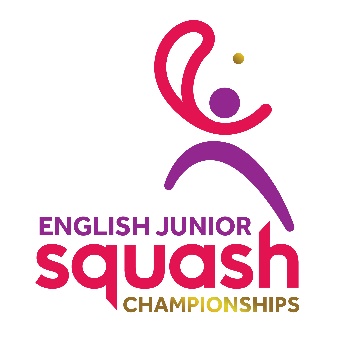 English Junior Championships 2017- SeedsBU19SeedsKyleFinch1CharlieLee2HarryFalconer 3/4AdamCorcoran 3/4Tom Walsh 5/8StuartMacGregor 5/8CurtisMalik 5/8Elliot Ridge 5/8PaulBroadberry  9/16MichaelAndrews  9/16AaronAllpress  9/16JamesWyatt  9/16HasnaatFarooqi  9/16JoshuaOwen  9/16NickWall  9/16TobyHarding  9/16GU19SeedLucyTurmel1GraceGear2JasmineHutton 3/4CharlotteJagger 3/4Amy Jones 5/8JosieBarker 5/8GabriellaMawson 5/8LeanneHerbert 5/8IsabelleJohnson  9/16JemmaStanton  9/16CarysJones  9/16JasminKalar  9/16EmilyWestall  9/16RawanElkalaawy  9/16CharlotteFish  9/16n/an/a  9/16BU17SeedOscarBeach1BenjaminSockett2RichardHall3/4JulianStandish3/4JaredCarter5/8JackTurvey5/8LewisAnderson5/8BenjaminCross5/8KeaneAppleton  9/16PerryMalik  9/16JackMitterer  9/16HarryAnderson  9/16PanosLiatis  9/16DavidCollins  9/16DanielWells  9/16SamuelHay  9/16GU17SeedEliseLazarus1AliceGreen2EveCoxon 3/4KatieWells 3/4RosieKirsch 5/8KieraMarshall 5/8KatieMalliff 5/8LucyGreen 5/8PoppieJaram  9/16MargotProw  9/16LilyTaylor-French  9/16Brieanna BooBurki  9/16GraceClark  9/16CaseyMiller  9/16EleanorWhite  9/16AliceCoxeter  9/16BU15SeedSamTodd1AdamGoad2SamOsborne-Wylde 3/4JoshPerkins 3/4BenSmith 5/8AlfieLawes 5/8Hassan Khalil 5/8JackBloomfield 5/8FranklynSmith  9/16Oliver Green  9/16JoshuaMorris  9/16KianHoward  9/16LewisHarding  9/16JamesGibbins  9/16JamieCarmichael   9/16Moh’d AzhanKhan  9/16GU15SeedLydiaRobinson1MaiaPannell2AmberCopley 3/4AnyaStojanovic 3/4JessicaMorgan 5/8LauraLongfield 5/8KarishmaBansal 5/8EllieHewes 5/8Ellis Miller  9/16AmyPullen  9/16AnjeBryant  9/16SaranNghiem   9/16LibbyLeivers  9/16OliviaPhillips  9/16MeganEvans  9/16AbigailWilkinson  9/16BU13SeedJonahBryant1BenBeachill2FinnlayWithington 3/4AshleyHughes 3/4YusufSheikh 5/8CalebBoy 5/8Abd-AllahEissa 5/8CharlieTaylor 5/8ArhanChandra  9/16JamesKettle  9/16AlexMullis  9/16JackMahon  9/16BenParlour  9/16Jack Whitfield  9/16CoryHarding  9/16HarryBloomfield  9/16GU13SeedTorrieMalik1EmmaBartley2AsiaHarris 3/4AmelieHaworth 3/4OliviaBesant 5/8JasmineTranter 5/8AmyCampbell-Wynter 5/8LaurenHall 5/8HannahMorley  9/16Layla Johnson  9/16LuciaAvery  9/16LexieOgram  9/16NatalieMain  9/16MehaShah  9/16FrancescaHall  9/16LilyMain  9/16